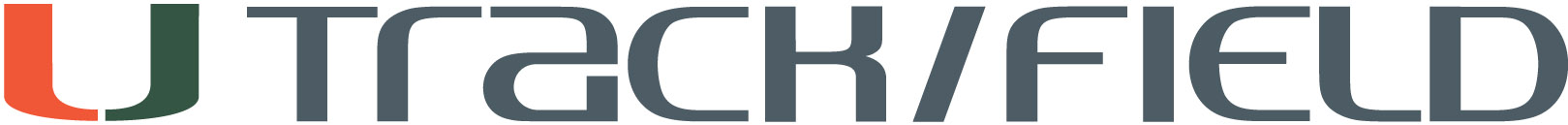 HURRICANE INVITATIONAL/SOUTH FLORIDA HIGH SCHOOL INVITATIONALMarch 17-18th, 2017 University of Miami - Coral Gables, FLSOUTH FLORIDA INVITATIONALFRIDAY, MARCH 17TH9:15 AM 		COACHES MEETINGFIELD EVENTS10:00 AM	SHOT PUT- GIRLS/BOYS TO FOLLOW	DISCUS THROW-BOYS/ GIRLS TO FOLLOWLONG JUMP-BOYS/ TRIPLE JUMP TO FOLLOWLONG JUMP-GIRLS/TRIPLE JUMP TO FOLLOWPOLE VAULT- BOYS/GIRLS TO FOLLOW12:30 PM HIGH JUMP- GIRLS/BOYS TO FOLLOWRUNNING EVENTS PRELIMS  (GIRLS/BOYS)(TOP 8 ADVANCE TO THE FINALS)	10:00 AM		4X800M RELAY (FINAL)11:00 AM		100/110 HURDLES11:30 AM		100M DASH11:45 AM		1600M  RUN UNSEEDED (FINAL)12:15 PM		4X100M RELAY12:30 PM		400M DASH1:00 PM		300M HURDLES1:25 PM		200M DASHRUNNING EVENTS FINALS (GIRLS/BOYS)ROLLING SCHEDULE)3:00 PM		100/110 HURDLES		100M DASH		1600M  RUN SEEDED		4X100M RELAY		400M DASH		300M HURDLES		800M RUN		200M DASH		3200M RUN		4X400M RELAY__________________________________________________________________HURRICANE INVITATIONALFRIDAY, MARCH 17THFIELD EVENTS2:00  PM		HAMMER THROW-MEN/WOMEN TO FOLLOW4:00  PM		POLE VAULT- MEN/	WOMEN TO FOLLOWRUNNING EVENTS	7:00  PM		5,000m RUN- WOMEN7:30  PM		5,000m RUN- MEN__________________________________________________________________SATURDAY, MARCH 18thFIELD EVENTS				10:00  AM		JAVELIN THROW- MEN/WOMEN TO FOLLOW12:00  PM       	HIGH JUMP-WOMEN       	SHOT PUT- WOMEN			DISCUS-MENLONG JUMP-MENLONG JUMP- WOMEN2:30   PM		HIGH JUMP-MENDISCUS- WOMEN	SHOT PUT- MEN	TRIPLE JUMP- MEN	TRIPLE JUMP- WOMEN	RUNNING EVENTS1:00  PM         	4 x 100M RELAY-WOMEN1:05  PM    	4 x 100M RELAY- MEN		1:15  PM   		 100M HURDLES- WOMEN		1:30  PM    	 110M HURDLES- MEN		1:45  PM    	400M DASH- WOMEN                          	2:00  PM   		 400M DASH- MEN		2:15  PM    	100M DASH- WOMEN		2:30  PM    	100M DASH- MEN	2:45  PM   		 800M RUN- WOMEN3:00  PM    	800M RUN- MEN3:15  PM    	400M HURDLES- WOMEN3:25  PM    	400M HURDLES-MEN3:40  PM    	200M DASH- WOMEN3:55  PM    	200M DASH- MEN4:15  PM    	1,500M RUN- WOMEN4:30  PM 	   	1,500M RUN- MEN4:40  PM   		 4 x 400M RELAY-WOMEN4:50  PM    	4 x 400M RELAY- MENHURRICANE INVITATIONALMarch 17-18th, 2017 University of Miami - Coral Gables, FLFACILITYBeynon Track Surface:  8 – 42” Lanes:  4 LJ, TJ Runways, 2 PV, HJ Areas:  Maximum spike length ¼”.MEET CONDUCTAll track events will be run as finals against time.  All field events, except high jump and pole vault, will be contested in flights with three trials and nine advancing to the finals.  In the finals, each competitor will receive three additional attempts.  HJ/PV will be run in continual flights.NCAA rules will be in effect.ENTRY INFORMATIONNo FAX or PHONE entries will be accepted.  Entries must be submitted through Direct Athletics.  Please see enclosed instructions.  Each school should already have a username and password.  All entries must be received no later than 1:00pmEST Tuesday, March 14th 2017.  ONLY COLLEGIATE ATHLETES WILL BE ALLOWED TO COMPETE. UNATTACHED ENTRIESNO UNATTACHED ATHLETES will be allowed to compete in the HURRICANE INVITATIONAL.ENTRY FEES $300.00 per team.$30 per athleteChecks can be made out to University of MiamiPACKET PICK- UPPackets will be available beginning one hour prior to the first event of the meet. Packets can be picked up at the Knight Sports Complex.  Packets will include heat sheets and coaches’ passes.EVENT CHECK – INRunning event participants must check-in with the meet clerk of the course, no later than 30 minutes prior to the start of the scheduled event.Field event participants must report to the event site no later than 30 minutes prior to the start of the scheduled event or they will be scratched.WARM – UP AREASAll warm-ups must be conducted on the fields adjacent to the track.IMPLEMENT WEIGH – INAll Implements must be checked-in and impounded at the designated times at the Implement Weigh-In Area, located in the James L. Knight Sports Complex at the NE corner of the track. Uncertified implements will be impounded and released following the event.Javelin and Hammer: Friday, 12:00-3:30pmDiscus and Shot: Saturday, 11:30-2:00pmTENT INFORMATIONWe are encouraging teams to bring or rent a tent this year our tent vendor is listed below.DIAMONETTE PARTY RENTAL11091 NW 27th Street / Suite 100 Doral, FL 33172   Tel: 305.592.1223 Fax: 305.593.1038 info@diamonette.com For Any Other Meet Information Contact Coach Herston- mkherston@miami.edu